ASIE ZÁPISY 7. C, 7. DMgr. Nela Macháčková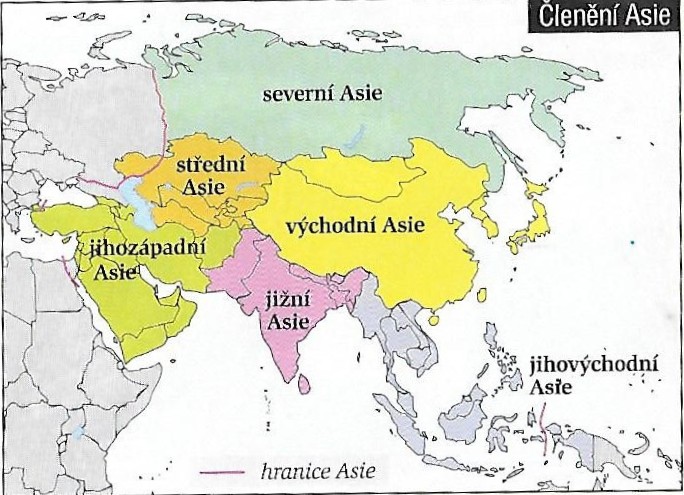 JIHOZÁPADNÍ ASIEskládá se ze 3 oblastí:ZakavkazskoBlízký východStřední východ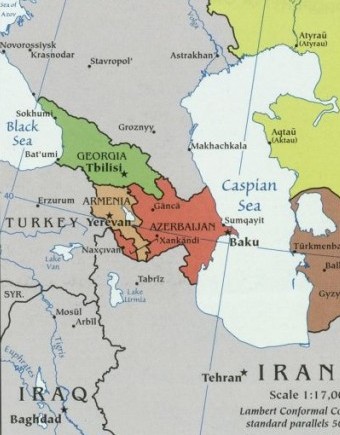 ZAKAVKAZSKO území mezi Černým a Kaspickým mořemstáty: Gruzie, Arménie, Ázerbájdžán	nábožensky a národnostně různorodé oblasti - nepokojepovrch a vodstvo pohoří Velký a Malý Kavkaz (hora Elbrus)Černé moře, Kaspické moře, řeka Kuraprůmyslově-zemědělské státypěstování ovoce, zeleniny, obilíčajovník, bavlník, tabák chov ovcí, skotu, koz textilní a chemický průmysl BLÍZKÝ VÝCHODstáty: Turecko, Sýrie, Libanon, Jordánsko, Izrael, Kypr Kypr - spadá do Evropy i Asie (rozdělen na řeckou a tureckou část)průmyslově-zemědělské státy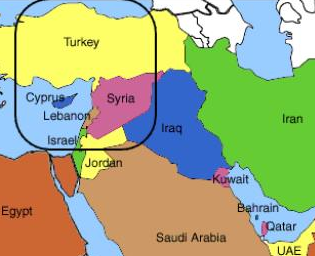 pěstování ovoce, zeleniny, obilíchov ovcí, skotu, koz textilní a potravinářský průmysl damašek – látkanerostné suroviny - ropacestovní ruchTurecko – Istanbul Jordánsko – skalní město PetraIzrael - Jeruzalém, Eljat 